"Я не жадина!" Как помочь ребенку научиться делиться. Как поступить взрослому, чтобы не произошел конфликт?Если другой ребенок хочет взять у вашего игрушку, а тот сопротивляется:
►заговорите с подошедшим ребенком, постарайтесь переключить его внимание на что-то нейтральное ("ой, какое у тебя платье красивое…");
►предложите поменяться игрушками или дайте другую, не такую "дорогую сердцу" игрушку (нужно брать несколько таких игрушек с собой);
►вовлеките детей в совместную деятельность: "Посмотрите, какую башенку из камешков я строю, подавайте мне камешки, вместе у нас получится большая красивая башня…"

Когда неловкая ситуация преодолена, ваш малыш не устроил истерику, а может даже согласился дать подержать игрушку, обязательно отметьте его правильное поведение, скажите, что вам было приятно видеть, как он делится с другими (просит разрешения взять чужую игрушку). Не забывайте хвалить малыша за проявленную им доброту и щедрость.

ДОМА читайте сказки, рассказы, истории о том, как плохо жадничать и как хорошо делиться.

Если конфликт уже произошел:
►не кричите на ребенка, не шлепайте, в возбужденном состоянии малыш не воспринимает объяснения, поэтому сначала детей нужно развести и успокоить;
►спокойно скажите, что пора идти домой (в магазин и т.д.), после чего берите в охапку свое чадо с его сокровищами и не спеша покидайте "поле боя" после того, как малыш успокоился, можно обсудить ситуацию, здесь также будет уместна сказка или история по теме;
►если дети дерутся или плачут, надо проявить терпение и мудрость, развести в разные стороны, можно попробовать отвлечь припрятанной и внезапно появившейся игрушкой.

Не берите на улицу дорогие игрушки, потеря или поломка которых расстроит Вас и ребенка. Также не стоит брать любимые и новые игрушки - только "насладившись собственностью" малыш сможет поделиться ею с другими.

√ Как помочь ребенку научиться делиться?

Добрым и щедрым может быть человек, у которого есть чувство собственности. Он отдает не потому, что так надо, а потому, что хочет доставить радость и самому порадоваться вместе в другими. Можно вымуштровать ребенка так, что он будет отдавать, потому что должен, но в этом случае он будет чувствовать неудовлетворенность, противоречие между эмоциями и действием.
Очень важен пример близких людей - мамы, папы, бабушки, старшей сестры. Если в семье принято дарить подарки друзьям, помогать родственникам, оказывать безвозмездные услуги (помощь старой бабушке-соседке), благотворительность (даже такая малая, как милостыня на улице) - ребенок будет уверен, что такое поведение не подвиг, а "обычное дело".

Поговорите с ребенком, что из игрушек, вещей он может отдать, подарить соседскому ребенку, в бедную семью и т.д. Спросите, почему именно эту вещь он выбрал. Если вы видите, что малышу действительно не жаль расстаться с игрушкой, он не сомневается в своем выборе, наступает время дарения. Важно, чтобы человек, которому отдали вещь, был искренне благодарен, сказал добрые слова дарителю (если это ребенок, взрослые должны помочь).
Уже в 2 года малыш может делать подарки близким своими руками. Здесь несколько положительных моментов: ребенок творит, старается сделать подарок конкретному человеку, он получает удовольствие оттого, что другие высоко оценили его старание, ему легче расстаться со своим произведением. Можно сделать картинку, закладку для книги, открытку и т.д. (естественно, пока с активной помощью взрослого).

Привлекайте ребенка к выбору подарков и к процессу вручения. Важно, чтобы подарок не оказался для вашего ребенка тем, что ему очень хочется иметь. Пусть ребенок участвует в поздравлении, услышит слова благодарности от получателя.
Желательно, чтобы у ребенка был широкий круг общения, в дом часто приходили гости, он сам ходил в гости.
Обыгрывайте различные жизненные ситуации: день рождения мишки (приходят гости с подарками, он встречает, угощает, развлекает), кукла не хочет делиться и т.д. В процессе игры подсказывайте ребенку способы решения конфликтных ситуаций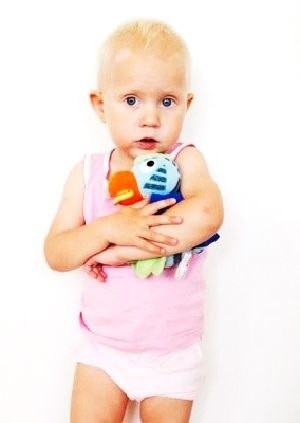 